Сумська міська радаVIІ СКЛИКАННЯ LXVI СЕСІЯРІШЕННЯвід 18 грудня 2019 року № 6173-МРм. СумиРозглянувши звернення громадянина, надані документи, відповідно до протоколу засідання постійної комісії з питань архітектури, містобудування, регулювання земельних відносин, природокористування та екології Сумської міської ради від 10.10.2019 № 170, ураховуючи рішенням Сумської міської ради від 28 липня 2010 року № 4141-МР «Про затвердження проекту встановлення меж прибережної захисної смуги річки Псел у межах міста Суми», відповідно до статей 12, 60, 61, 79-1, 118, 121, 122 Земельного кодексу України, статей 88, 89 Водного кодексу України, статті 50 Закону України «Про землеустрій», керуючись пунктом 34 частини першої статті 26 Закону України «Про місцеве самоврядування в Україні», Сумська міська рада ВИРІШИЛА:Відмовити Гаврикову Ігору Миколайовичу в наданні дозволу на розроблення проекту землеустрою щодо відведення земельної ділянки у власність за адресою: м. Суми, пров. Чугуївський, орієнтовною площею 0,0600 га для будівництва і обслуговування житлового будинку, господарських будівель і споруд у зв’язку з тим, що зазначена земельна ділянка знаходиться в межах прибережної захисної смуги річки Псел.Сумський міський голова                                                                    О.М. ЛисенкоВиконавець: Клименко Ю.М.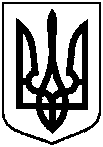 Про відмову Гаврикову Ігору Миколайовичу в наданні дозволу на розроблення проекту землеустрою щодо відведення земельної ділянки                за адресою: м. Суми,                                                 пров. Чугуївський